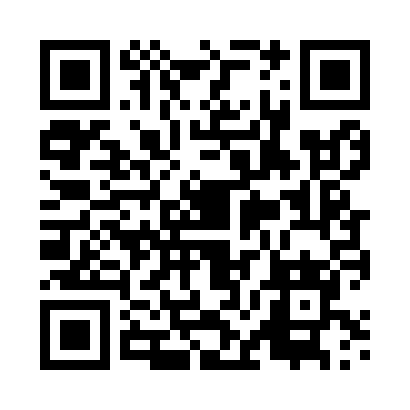 Prayer times for Pludy, PolandMon 1 Apr 2024 - Tue 30 Apr 2024High Latitude Method: Angle Based RulePrayer Calculation Method: Muslim World LeagueAsar Calculation Method: HanafiPrayer times provided by https://www.salahtimes.comDateDayFajrSunriseDhuhrAsrMaghribIsha1Mon4:086:1012:405:077:119:052Tue4:056:0712:405:087:139:073Wed4:026:0512:395:097:149:094Thu3:596:0312:395:107:169:125Fri3:566:0112:395:127:189:146Sat3:535:5812:385:137:209:177Sun3:505:5612:385:147:219:198Mon3:475:5412:385:157:239:219Tue3:445:5112:385:167:259:2410Wed3:415:4912:375:187:269:2611Thu3:385:4712:375:197:289:2912Fri3:355:4512:375:207:309:3113Sat3:325:4212:375:217:329:3414Sun3:285:4012:365:227:339:3715Mon3:255:3812:365:247:359:3916Tue3:225:3612:365:257:379:4217Wed3:195:3412:365:267:399:4518Thu3:155:3112:355:277:409:4719Fri3:125:2912:355:287:429:5020Sat3:085:2712:355:297:449:5321Sun3:055:2512:355:307:469:5622Mon3:025:2312:355:327:479:5923Tue2:585:2112:345:337:4910:0224Wed2:555:1912:345:347:5110:0525Thu2:515:1712:345:357:5210:0826Fri2:475:1412:345:367:5410:1127Sat2:445:1212:345:377:5610:1428Sun2:405:1012:345:387:5810:1729Mon2:365:0812:335:397:5910:2030Tue2:325:0612:335:408:0110:24